Инструкция по наклейке 
Инструменты для работы:
* Ёмкость для клея
* Кисть для клея
* Обойный шпатель или щетка для разглаживания
* Чистая влажная губка, емкость с чистой водой
* Рулетка
 
Инструкция по применению:Подготовьте стену, удалив с неё всю пыль и обезжирив поверхность. Если стена была окрашена, убедитесь, что краска полностью высохла.Разведите клей в 1.9л воды и размешайте до однородной консистенции.Нанесите клей на постер ровным слоем. Убедитесь, что края постера также покрыты клеем. Оставьте постер на две минуты, прежде чем приклеить его к стене. Приклейте постер к стене.Разгладьте пузырьки воздуха, либо избыток клея, чистой влажной (но не мокрой) губкой.    Повторите описанные процедуры для каждого постераОставьте сохнуть в течение 24 часов.
             Советы: Предварительно создайте черновой набросок коллажа на стене. Измерьте и отметьте начало, середину и конец коллажа на стене.Используйте более толстый слой клея, если стены покрыты лаком или оштукатурены.Если клеите постеры внахлест, убедитесь, что края промазаны клеем.Если лист начинает скручиваться при наклеивании, просто добавьте больше клея.Используйте несколько коробок с Креативным коллажем для декорирования большой площади.Остались лишние постеры? Почему бы не использовать их в картинных рамах?Хотите еще больше впечатлений? Коллажем можно прекрасно декорировать не только стены, но и потолок, двери или углы помещения.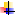 